Программное обеспечениеПрограмма-защитник Интернет-цензор (бесплатная)NetPolice Child (лицензия)Norton Online Family- бесплатная программа родительского контроляKinderGate Родительский Контроль — это условно-бесплатное программное обеспечение для осуществления родительского контроля и ограничения детей в сети от нежелательного контентаNetKids - настоящий родительский контроль того, что делает ребенок в ИнтернетеKidlogger – это бесплатное, легкое в использовании программное обеспечение. Kidlogger Агент работает в различных операционных системах (Windows, Mac, Android, Symbian, BlackBerry, iOS)StaffCop Home Edition — программа для родительского контроляРодительский Контроль - Детский Лаунчер с Родительским Контролем - очень красивая оболочка, которая блокирует приложения, запрещенные ребенку, ограничивает время пользования приложениями, отслеживает местоположение ребенка и многое другое. (приложение в Google Play, система Android)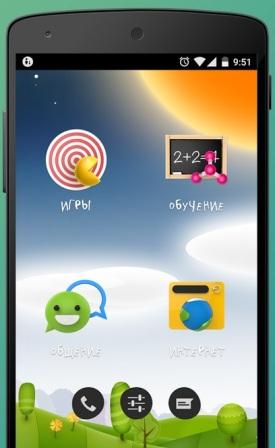 Ресурсы по безопасному использованию Интернета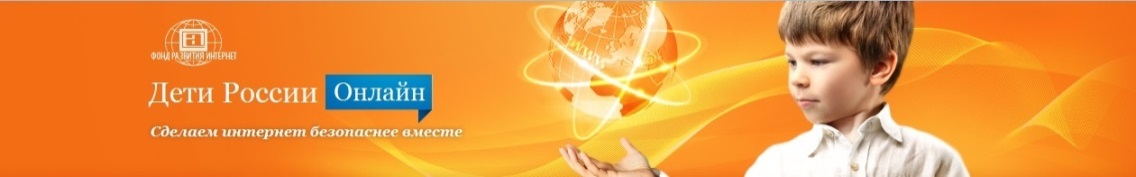 Дети России Онлайн - на сайте представлена линия помощи «Дети онлайн» — служба телефонного и онлайн консультирования для детей и взрослых по проблемам безопасного использования интернета и мобильной связи. На Линии помощи профессиональную психологическую и информационную поддержку оказывают психологи факультета психологии МГУ имени М.В.Ломоносова и Фонда Развития Интернет.Безопасный интернет - портал Российского Оргкомитета по проведению Года Безопасного ИнтернетаЕдиный реестр доменных имен, указателей страниц сайтов в информационно-телекоммуникационной сети «Интернет» и сетевых адресов, позволяющих идентифицировать сайты в информационно-телекоммуникационной сети «Интернет», содержащие информацию, распространение которой в Российской Федерации запрещено.Интернет-контроль - сайт посвящен проблеме защиты детей в Интернете.Справочник Google по детской безопасности в ИнтернетеФонд "Дружественный Рунет" - содействие развитию сети Интернет как благоприятной среды, дружественной ко всем пользователям. Фонд поддерживает проекты, связанные с безопасным использованием интернета, содействует российским пользователям, общественным организациям, коммерческим компаниям и государственным ведомствам в противодействии обороту противоправного контента, а также в противодействии иным антиобщественным действиям в Сети.